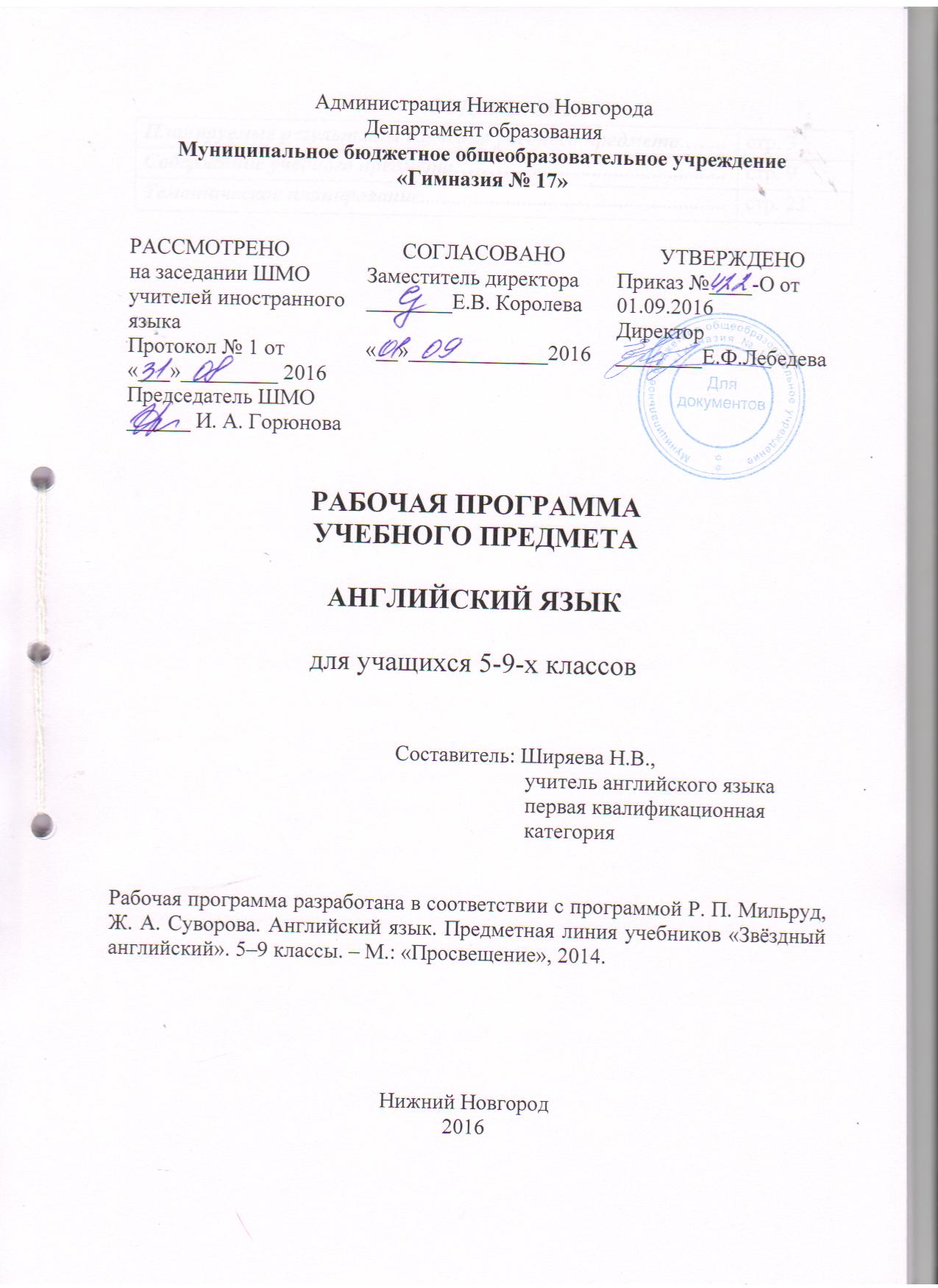 СОДЕРЖАНИЕПЛАНИРУЕМЫЕ РЕЗУЛЬТАТЫ ИЗУЧЕНИЯ УЧЕБНОГО ПРЕДМЕТАКоммуникативные умения Говорение. Диалогическая речь Выпускник научится вести комбинированный диалог в стандартных ситуациях неофициального общения, соблюдая нормы речевого этикета, принятые в стране изучаемого языка. Выпускник получит возможность научиться брать и давать интервью. Говорение. Монологическая речь Выпускник научится: • рассказывать о себе, своей семье, друзьях, школе, своих интересах, планах на будущее; о своём городе/селе, своей стране и странах изучаемого языка с опорой на зрительную наглядность и/или вербальные опоры (ключевые слова, план, вопросы); • описывать события с опорой на зрительную наглядность и/или вербальные опоры (ключевые слова, план, вопросы); • давать краткую характеристику реальных людей и литературных персонажей; • передавать основное содержание прочитанного текста с опорой или без опоры на текст/ключевые слова/план/вопросы. Выпускник получит возможность научиться: • делать сообщение на заданную тему на основе прочитанного; • комментировать факты из прочитанного/прослушанного текста, аргументировать своё отношение к прочитанному/прослушанному; • кратко высказываться без предварительной подготовки на заданную тему в соответствии с предложенной ситуацией общения; • кратко излагать результаты выполненной проектной работы. Аудирование Выпускник научится: • воспринимать на слух и понимать основное содержание несложных аутентичных текстов, содержащих некоторое количество неизученных языковых явлений; • воспринимать на слух и понимать значимую/нужную/запрашиваемую информацию в аутентичных текстах, содержащих как изученные языковые явления, так и некоторое количество неизученных языковых явлений. Выпускник получит возможность научиться: • выделять основную мысль в воспринимаемом на слух тексте; • отделять в тексте, воспринимаемом на слух, главные факты от второстепенных; • использовать контекстуальную или языковую догадку при восприятии на слух текстов, содержащих незнакомые слова; • игнорировать незнакомые языковые явления, несущественные для понимания основного содержания воспринимаемого на слух текста. Чтение Выпускник научится: • читать и понимать основное содержание несложных аутентичных текстов, содержащих некоторое количество неизученных языковых явлений; • читать и выборочно понимать значимую/нужную/запрашиваемую информацию в несложных аутентичных текстах, содержащих некоторое количество неизученных языковых явлений. Выпускник получит возможность научиться: • читать и полностью понимать несложные аутентичные тексты, построенные в основном на изученном языковом материале; • догадываться о значении незнакомых слов по сходству с русским языком, по словообразовательным элементам, по контексту; • игнорировать в процессе чтения незнакомые слова, не мешающие понимать основное содержание текста; • пользоваться сносками и лингвострановедческим справочником. Письменная речь Выпускник научится: • заполнять анкеты и формуляры в соответствии с нормами, принятыми в стране изучаемого языка; • писать личное письмо в ответ на письмо-стимул с употреблением формул речевого этикета, принятых в стране изучаемого языка. Выпускник получит возможность научиться: • делать краткие выписки из текста с целью их использования в собственных устных высказываниях; • составлять план/тезисы устного или письменного сообщения; • кратко излагать в письменном виде результаты своей проектной деятельности; • писать небольшие письменные высказывания с опорой на образец. Языковая компетентность (владение языковыми средствами) Фонетическая сторона речи Выпускник научится: • различать на слух и адекватно, без фонематических ошибок, ведущих к сбою коммуникации, произносить все звуки английского языка; • соблюдать правильное ударение в изученных словах; • различать коммуникативные типы предложения по интонации; • адекватно, без ошибок, ведущих к сбою коммуникации, произносить фразы с точки зрения их ритмико-интонационных особенностей, в том числе соблюдая правило отсутствия фразового ударения на служебных словах. Выпускник получит возможность научиться: • выражать модальные значения, чувства и эмоции с помощью интонации; • различать на слух британские и американские варианты английского языка. Орфография Выпускник научится правильно писать изученные слова. Выпускник получит возможность научиться сравнивать и анализировать буквосочетания английского языка и их транскрипцию. Лексическая сторона речи Выпускник научится: • узнавать в письменном и звучащем тексте изученные лексические единицы (слова, словосочетания, реплики-клише речевого этикета), в том числе многозначные, в пределах тематики основной школы; • употреблять в устной и письменной речи в их основном значении изученные лексические единицы (слова, словосочетания, реплики-клише речевого этикета), в том числе многозначные, в пределах тематики основной школы в соответствии с решаемой коммуникативной задачей; • соблюдать существующие в английском языке нормы лексической сочетаемости; • распознавать и образовывать родственные слова с использованием основных способов словообразования (аффиксации, конверсии) в пределах тематики основной школы в соответствии с решаемой коммуникативной задачей. Выпускник получит возможность научиться: • употреблять в речи в нескольких значениях многозначные слова, изученные в пределах тематики основной школы; • находить различия между явлениями синонимии и антонимии; • распознавать принадлежность слов к частям речи по определённым признакам (артиклям, аффиксам и др.); • использовать языковую догадку в процессе чтения и аудирования (догадываться о значении незнакомых слов по контексту и по словообразовательным элементам). Грамматическая сторона речи Выпускник научится: • оперировать в процессе устного и письменного общения основными синтаксическими конструкциями и морфологическими формами английского языка в соответствии с коммуникативной задачей в коммуникативно-значимом контексте; • распознавать и употреблять в речи: — различные коммуникативные типы предложений: утвердительные, отрицательные, вопросительные (общий, специальный, альтернативный, разделительный вопросы), побудительные (в утвердительной и отрицательной форме); — распространённые простые предложения, в том числе с несколькими обстоятельствами, следующими в определённом порядке (We moved to a new house last year); — предложения с начальным It (It's cold. It's five o'clock. It's interesting. It's winter); — предложения с начальным There + to be (There are a lot of trees in the park); — сложносочинённые предложения с сочинительными союзами and, but, or; — косвенную речь в утвердительных и вопросительных предложениях в настоящем и прошедшем времени; — имена существительные в единственном и множественном числе, образованные по правилу и исключения; — имена существительные c определённым/неопределённым / нулевым артиклем; — личные, притяжательные, указательные, неопределённые, относительные, вопросительные местоимения; — имена прилагательные в положительной, сравнительной и превосходной степени, образованные по правилу и исключения; а также наречия, выражающие количество (many/much, few/a few, little/a little); — количественные и порядковые числительные; — глаголы в наиболее употребительных временных формах действительного залога: Present Simple, Future Simple и Past Simple, Present и Past Continuous, Present Perfect; — глаголы в следующих формах страдательного залога: Present Simple Passive, Past Simple Passive; — различные грамматические средства для выражения будущего времени: Simple Future, to be going to, Present Continuous; — условные предложения реального характера (Conditional I — If I see Jim, I'll invite him to our school party); — модальные глаголы и их эквиваленты (may, can, be able to, must, have to, should, could). Выпускник получит возможность научиться: • распознавать сложноподчинённые предложения с придаточными: времени с союзами for, since, during; цели с союзом so that; условия с союзом unless; определительными с союзами who, which, that; • распознавать в речи предложения с конструкциями as ... as; not so ... as; either ... or; neither ... nor; • распознавать в речи условные предложения нереального характера (Conditional II— If I were you, I would start learning French); • использовать в речи глаголы во временным формах действительного залога: Past Perfect, Present Perfect Continuous, Future-in-the-Past; • употреблять в речи глаголы в формах страдательного залога: Future Simple Passive, Present Perfect Passive; • распознавать и употреблять в речи модальные глаголы need, shall, might, would. Содержание курсаПредметное содержание речи1. Взаимоотношения в семье, со сверстниками; решение конфликтных ситуаций. Внешность и черты характера человека.2. Досуг и увлечения (чтение, кино, театр, музеи, музыка, дискотека, кафе). Виды отдыха, путешествия. Молодёжная мода. Покупки. Карманные деньги.3. Здоровый образ жизни: режим труда и отдыха, спорт, сбалансированное питание, отказ от вредных привычек.4. Школьное образование, школьная жизнь, изучаемые предметы и отношение к ним. Международные школьные обмены. Переписка с зарубежными сверстниками. Каникулы в различное время года.5. Мир профессии. Проблемы выбора профессии. Роль иностранного языка в планах на будущее.6. Вселенная и человек. Природа: флора и фауна. Проблемы экологии. Защита окружающей среды. Климат, погода. Условия проживания в городской/сельской местности. Транспорт.7. Средства массовой информации и коммуникации (пресса, телевидение, радио, Интернет).8. Страна/страны изучаемого языка и родная страна, их географическое положение, столицы и крупные города, регионы, достопримечательности, культурные особенности (национальные праздники, знаменательные даты, традиции, обычаи), страницы истории, выдающиеся люди, их вклад в науку и мировую культуру.Коммуникативные умения по видам речевой деятельностиГоворениеВ диалогической формеДиалог этикетного характера:Начинать, поддерживать и заканчивать разговор.Начинать, вести и заканчивать разговор по телефону.Поздравлять, выражать пожелания и реагировать на них.Выражать благодарность.Вежливо переспрашивать.Выражать согласие/отказ.Диалог-расспрос:Сообщать информацию, отвечая на вопросы разных видов.Самостоятельно запрашивать информацию.Выражать своё мнение/отношение.Переходить с позиции спрашивающего на позицию отвечающего и наоборот.Брать/давать интервью.Диалог – побуждение к действию:Обращаться с просьбой.Соглашаться/не соглашаться выполнить просьбу.Давать советы.Принимать/не принимать советы партнёра.Приглашать к действию/взаимодействию.Соглашаться/не соглашаться на предложение партнёра, объяснять причину своего решения.Диалог – обмен мнениями:Выслушивать сообщения/мнение партнёра.Выражать согласие/несогласие с мнением партнёра.Выражать свою точку зрения и обосновывать её.Выражать сомнение.Выражать эмоциональную оценку обсуждаемых событий (восхищение, удивление, радость, огорчение и др.).Комбинированный диалог:Сообщать информацию и выражать своё мнение.Расспрашивать и давать оценку.Просить о чём-либо и аргументировать свою просьбу.Полилог/свободная беседа:Выслушивать сообщения/мнения партнёров.Выражать согласие/несогласие  с  мнением партнёра.Выражать свою точку зрения и обосновывать её.Использовать заданный алгоритм ведения дискуссии.В монологической формеВысказывания о фактах и событиях с опорой и без опоры на прочитанный или прослушанный текст, вербальную ситуацию или зрительную наглядность:Высказываться о фактах и событиях, используя основные коммуникативные типы речи (описание, повествование, сообщение, характеристика), с опорой на ключевые слова, вопросы, план и без опоры.Сочетать в своём высказывании различные типы речи.Кратко высказываться без предварительной подготовки на заданную тему/в связи с ситуацией общения, используя аргументацию и выражая своё отношение к предмету речи.Делать сообщение на заданную тему на основе прочитанного.Передавать содержание, основную мысль прочитанного с опорой на текст/ключевые слова/план.Комментировать факты из  прослушанного/прочитанного текста.Выражать и аргументировать своё отношение к услышанному/ прочитанному.Делать презентацию по результатам выполнения проектной работы.АудированиеВосприятие и понимание на слух иноязычных несложных аутентичных текстов с разной глубиной проникновения в их содержание (с пониманием основного содержания, выборочным пониманием и полным пониманием содержания текста) в зависимости от коммуникативной задачи, жанра и функционального типа текста.При непосредственном общении:Понимать в целом речь учителя по ведению урока.Распознавать на слух и полностью понимать речь одноклассника в ходе общения с ним.Распознавать на слух и понимать связное высказывание учителя, одноклассника, построенное на знакомом материале и/или содержащее некоторые незнакомые слова.Использовать контекстуальную или языковую догадку.Использовать переспрос или просьбу повторить для уточнения отдельных деталей.Вербально или невербально реагировать на услышанное.При  опосредованном  общении  (на  основе аудиотекста):Понимать основное содержание несложных аутентичных текстов в рамках тем, отобранных для основной школы.Прогнозировать содержание устного текста по началу сообщения.Выделять основную мысль в воспринимаемом на слух тексте.Отделять главные факты, опуская второстепенные Выборочно понимать необходимую информацию в сообщениях прагматического характера с опорой на языковую догадку/контекст.Игнорировать неизвестный языковой материал, не существенный для понимания основного содержания.ЧтениеЧтение и понимание аутентичных текстов разных жанров и стилей с различной глубиной проникновения в их содержание (в зависимости от вида чтения):Соотносить графический образ слова с его звуковым образом.Соблюдать правильное ударение в словах и фразах, интонацию в целом.Выразительно читать вслух небольшие тексты, содержащие только изученный материал.С пониманием основного содержания (ознакомительное чтение):Зрительно воспринимать текст, узнавать знакомые слова и грамматические явления и понимать основное содержание аутентичных текстов разных жанров и стилей.Прогнозировать содержание текста на основе заголовка или начала текста;Читать с пониманием основного содержания аутентичные тексты разных типов.Определять тему/основную мысль.Выделять главные факты из текста, опуская второстепенные.Устанавливать логическую последовательность основных фактов текста.Разбивать текст на относительно самостоятельные смысловые части.Озаглавливать текст, его отдельные части.Догадываться о значении незнакомых слов по сходству с русским языком, по словообразовательным элементам, по контексту.Игнорировать незнакомые слова, не мешающие понять основное содержание текста.C полным пониманием содержания (изучающее чтение):Читать несложные аутентичные тексты разных типов, полно и точно понимая текст на основе его информационной переработки.Анализировать структуру и смысл отдельных частей текста с учётом различий в структурах родного и изучаемого языков. переводить отдельные фрагменты текста.Озаглавливать текст, его отдельные части.Устанавливать причинно-следственную взаимосвязь фактов и событий текста.Оценивать полученную информацию.Комментировать некоторые факты/события текста, выражая своё мнение о прочитанном.С выборочным пониманием нужной или интересующей информации (просмотровое/поисковое чтение):Выбирать необходимую/интересующую информацию, просмотрев один текст или несколько коротких текстов.Оценивать найденную  информацию  с точки зрения её значимости для решения поставленной коммуникативной задачи:Находить значение отдельных незнакомых слов в двуязычном словаре учебника.Пользоваться сносками и лингвострановедческим справочником.Письменная речьВыписки из текста, короткие поздравления с выражением пожеланий; заполнение бланков и несложных анкет в форме, принятой в странах изучаемого языка; личное письмо с опорой на образец (расспрашивание адресата о его жизни, делах, сообщение той же информации о себе, выражение благодарности, извинения, совета, просьбы, жалобы); написание небольших сочинений (письменных высказываний с элементами описания, повествования, рассуждения) с опорой/без опоры на образец:Владеть основными правилами орфографии, написанием наиболее употребительных слов.Делать краткие выписки из текста с целью их использования в собственных высказываниях.Заполнять формуляр, анкету, сообщая о себе основные сведения (имя, фамилию, пол, возраст, гражданство, адрес).Писать короткие поздравления с днём рождения, Новым годом, Рождеством и другими праздниками.Выражать пожелания.Писать с опорой на образец личное письмо зарубежному другу: сообщать краткие сведения о себе и запрашивать аналогичную информацию о нём. выражать благодарность, извинения, просьбу, давать совет. рассказывать о различных событиях, делиться впечатлениями, высказывая своё мнение.Писать небольшое сочинение на известную тему с опорой/без опоры на образец. Графика и орфография Правила чтения и написания новых слов, отобранных для данного этапа обучения, и навыки их применения в рамках изучаемого лексико-грамматического материала:Соотносить графический образ слова с его звуковым образом.Сравнивать и анализировать буквосочетания и их транскрипцию.Вставлять пропущенные слова.Применять основные правила чтения и орфографии.Фонетическая сторона речиАдекватное произношение и различение на слух всех звуков английского языка; соблюдение правильного ударения в словах и фразах; членение предложений на смысловые группы; соблюдение правильной интонации в различных типах предложений; дальнейшее совершенствование слухо-произносительных навыков, в том числе применительно к новому языковому материалу:Различать на слух и адекватно произносить все звуки английского языка.Соблюдать нормы произношения звуков английского языка при чтении вслух и в устной речи.Соблюдать правильное ударение в изолированном слове, фразе.Различать коммуникативный тип предложения по его интонации.Корректно произносить предложения с точки зрения их ритмико-интонационных особенностей (побудительное предложение; общий, специальный, альтернативный и разделительный вопросы).Выражать чувства и эмоции с помощью эмфатической информации.Воспроизводить слова по транскрипции.Оперировать полученными фонетическими сведениями из словаря в чтении и говорении.Лексическая сторона речиЛексические единицы, обслуживающие новые темы, проблемы и ситуации общения в пределах тематики основной школы, в объёме 1200 единиц и более (включая 500 ЛЕ, усвоенных в начальной школе). Лексические единицы включают устойчивые словосочетания, оценочную лексику, реплики-клише речевого этикета, отражающие культуру стран родного и изучаемого языков.Основные способы словообразования: а) аффиксация:глаголов dis- (disagree),  mis- (misunderstand), re- (rewrite); -ize/-ise (revise);существительных -sion/-tion  (conclusion/celebration), -ance/-ence (performance/influence), -ment (environment), -ity (possibility), -ness (kindness), -ship (friendship), -ist (optimist), -ing (meeting);прилагательных un- (unpleasant), -im/-in (impolite/independent), inter- (international); -y (busy), -ly (lovely), -ful (careful), -al (historical),  -ic  (scientific), -ian/-an  (Russian), -ing  (loving); -ous  (dangerous), -able/-ible (enjoyable/responsible), -less  (harmless), -ive (native);наречий, оканчивающихся на -ly (usually);числительных с суффиксами -teen (fifteen), -ty (seventy), -th (sixth);б) словосложение: существительное + существительное (peacemaker); прилагательное + прилагательное (well-known); прилагательное + существительное  (blackboard); местоимение + существительное (self-respect); в) конверсия: образование существительных от неопределённой формы глагола (to play – play); образование прилагательных от существительных (cold – cold winter).Распознавание и использование интернациональных слов (doctor).Грамматическая сторона речи Нераспространённые и распространённые простые предложения, в том числе с несколькими обстоятельствами, следующими в определённом порядке (We went to England last summer); предложения с начальным It и с начальным There + to  be (It’s winter. It’s sunny today. It was useless. It’s time to go home. There are a lot of flowers in our town).Сложносочинённые предложения с сочинительными союзами and, but, or.Сложноподчинённые предложения с союзами и союзными словами who, what, which, that; when, for, since, during; where; why, because, that’s why; if, unless; so; so that.Сложноподчинённые предложения с союзами whoever, whatever, however, whenever.Условные предложения реального (Conditional  I – If it doesn’t rain, they’ll go for a picnic) и нереального характера (Conditional II – If  I  were rich, I would  help the  endangered animals).Условные предложения нереального характера (Conditional III).Все типы вопросительных предложений (общий, специальный, альтернативный, разделительный вопросы в Present, Future, Past simple, Present perfect, Present continuous).Побудительные предложения в утвердительной (Be careful!) и отрицательной (Don’t break the mirror!) форме.Предложения с конструкциями as … as, not so … as, either … or, neither … nor.Конструкции с глаголами на -ing: to be going to (для выражения будущего действия); to love/hate doing something; Stop talking.Конструкции It takes me … to do something; to look/feel/be happy.Конструкции be/get used to something; be/get used to doing something.Конструкции с инфинитивом (сложное дополнение и сложное подлежащее) типа I saw Peter ride/riding his bike. My parents want  me  to  be a teacher. She seems to be a good doctor.Правильные и неправильные глаголы в наиболее употребительных формах действительного залога в изъявительном наклонении (Present, Past, Future simple; Present, Past perfect; Present, Past, Future continuous; Present perfect continuous; Future-in-the-past).Глаголы в видо-временных формах страдательного залога (Present, Past, Future simple passive).Глагольные формы в видо-временных формах страдательного залога (Past perfect passive).Модальные глаголы и их эквиваленты (can/could/be able to, may/might, must/have to, shall/should, would, need).Косвенная речь в утвердительных и вопросительных предложениях в настоящем и прошедшем времени.Согласование времён в рамках сложного предложения в плане настоящего и прошлого.Неличные формы глагола (инфинитив, герундий, причастия настоящего и прошедшего времени, отглагольное существительное) без различения их функций.Наиболее употребительные фразовые глаголы, обслуживающие ситуации общения, отобранные для основной школы.Определённый, неопределённый и нулевой артикли.Неисчисляемые и исчисляемые существительные (a  pencil, water), существительные с причастиями настоящего и прошедшего времени (a burning house, a written letter). Существительные в функции прилагательного (art gallery).Степени сравнения прилагательных и наречий, в том числе образованные не по правилу (little – less – least).Личные местоимения в именительном (I) и объектном (my, me) падежах, а также в абсолютной форме (mine).Неопределённые местоимения (some, any).Возвратные местоимения, неопределённые местоимения и их производные (somebody, anything, nobody, everything и т. д.).Наречия, оканчивающиеся на -ly (early), а также совпадающие по форме с прилагательными (fast, high).Устойчивые словоформы в функции наречия типа sometimes, at last,  at least и т. д.Числительные для обозначения дат и больших чисел.Предлоги места, времени, направления; предлоги, употребляемые в страдательном залоге (by, with).Социокультурная осведомлённостьУмение осуществлять межличностное и межкультурное общение, используя знания о национально-культурных особенностях своей страны и страны/стран изучаемого языка, полученные на уроках иностранного языка и в процессе изучения других предметов (знания межпредметного характера). Это предполагает овладение:знаниями о значении родного и иностранного языков в современном мире;сведениями о социокультурном портрете стран, говорящих на иностранном языке, их символике и культурном наследии;употребительной фоновой лексикой и реалиями страны изучаемого языка: традициями (в проведении выходных дней, основных национальных праздников), распространёнными образцами фольклора (скороговорками, поговорками, пословицами);представлением о сходстве и различиях в традициях своей страны и стран изучаемого языка; об особенностях их образа жизни, быта, культуры (всемирно известных достопримечательностях, выдающихся людях и их вкладе в мировую культуру); о некоторых произведениях художественной литературы на изучаемом иностранном языке;умением распознавать и употреблять в устной и письменной речи в ситуациях формального и неформального общения основные нормы речевого этикета, принятые в странах изучаемого языка (реплики-клише, наиболее распространённую оценочную лексику);умением представлять родную страну и культуру на иностранном языке; оказывать помощь зарубежным гостям в нашей стране в ситуациях повседневного общения.Компенсаторные уменияУ учащихся совершенствуются компенсаторные умения:переспрашивать, просить повторить, уточняя значение незнакомых слов;использовать	в качестве опоры при собственных высказываниях ключевые слова, план к тексту, тематический словарь и т. д.;прогнозировать содержание текста на основе заголовка, предварительно поставленных вопросов;догадываться о значении незнакомых слов по контексту, по используемым собеседником жестам и мимике;использовать синонимы, антонимы, описания явления, объекта при дефиците языковых средств.Общеучебные уменияУ учащихся формируются и совершенствуются умения:работать с информацией: сокращение, расширение устной и письменной информации, создание второго текста по аналогии, заполнение таблиц;работать с прослушанным/прочитанным текстом: извлечение основной информации, извлечение запрашиваемой или нужной информации, извлечение полной и точной информации;работать с разными источниками на иностранном языке: справочными материалами, словарями, интернет-ресурсами, литературой;планировать и осуществлять учебно-исследовательскую работу: выбор темы исследования, составление плана работы, знакомство с исследовательскими методами (наблюдение, анкетирование, интервьюирование), анализ полученных данных и их интерпретация, разработка краткосрочного проекта и его устная презентация с аргументацией, ответы на вопросы по проекту; участвовать в работе над долгосрочным проектом; взаимодействовать в группе с другими участниками проектной деятельности;самостоятельно работать, рационально организовывая свой труд в классе и дома.Специальные учебные уменияФормирование и совершенствование у учащихся специальных учебных умений:находить ключевые слова и социокультурные реалии при работе с текстом;семантизировать слова на основе языковой догадки; осуществлять словообразовательный анализ; выборочно использовать перевод; пользоваться двуязычным и толковым словарями;участвовать в проектной деятельности межпредметного характера.ТЕМАТИЧЕСКОЕ ПЛАНИРОВАНИЕ С ОПРЕДЕЛЕНИЕМ ОСНОВНЫХ ВИДОВ УЧЕБНОЙ ДЕЯТЕЛЬНОСТИ5 класс (170 ч)6 класс (170ч)7 класс (170 ч)8 класс (170 ч)9 класс (170 ч)Список литературыФедеральный государственный образовательный стандарт основного общего образования. – М.: Просвещение, 2011. – (Серия «Стандарты второго поколения»).  Примерные программы по учебным предметам. Иностранный язык. 5–9 классы. – М.: Просвещение, 2011. – (Серия «Стандарты второго поколения»).УМК «Английский язык» для 5 класса / К. М. Баранова, Д. Дули, В. В. Копылова и др. – М.: Express Publishing: Просвещение, 2013.УМК «Английский язык» для 6 класса / К. М. Баранова, Д. Дули, В. В. Копылова и др.  – М.: Express Publishing: Просвещение, 2013.УМК «Английский язык» для 7 класса / Баранова К. М., Дули Д., Копылова В. В. – М.: Express Publishing: Просвещение, 2013.УМК «Английский язык» для 8 класса / К. М. Баранова, Д. Дули, В. В. Копылова и др. – М.: Express Publishing: Просвещение, 2013. УМК «Английский язык» для 9 класса / К. М. Баранова, Д. Дули, В. В.Планируемые результаты изучения учебного предмета.…....стр. 3Содержание учебного предмета……….......................................стр. 9Тематическое планирование.........................................................стр. 23Предметное содержание речиРаздел учебникаХарактеристика учебной деятельности учащихсяСоциально-бытовая сфераМежличностные взаимоотношения в семье, со сверстниками; решение конфликтных ситуаций. Внешность и черты характера человека. (22 ч)Модуль «Стартер» (4 ч)Модуль 1. «Люди и страны» (5 ч)  Модуль 3. «День за днём» (5 ч)Модуль 5. «Как люди жили в прошлом» (3 ч)Модуль 6. «А ты когда-нибудь ...?» (5 ч)Пишут: адрес, неформальное письмо/электронное письмо, неформальные объявления/заметки/ открытки/рассказы/короткие неофициальные сообщения.Называют свой возраст и возраст других людей.Повторяют названия букв, цифр, порядковых и количественных числительных.Запрашивают личную информацию, представляют себя и других людей, приветствуют и прощаются с употреблением формул речевого этикета, принятых в стране изучаемого языка.Учатся использовать неопределённый артикль, глагол to be,  личные местоимения, притяжательные местоимения, глагол  have got, степени сравнения прилагательных, глагол can, вопросительные слова  who, what, where, how old, which; настоящее неопределённое время, предлоги времени, наречия частотности, модальные глаголы have to, should, ought to;  имя прилагательное, образованное от существительного/глагола с помощью суффиксов; наречие, притяжательный падеж, слова-связки and, but, or; формы притяжательных местоимений, глаголы was/were, had, could, простое прошедшее время (правильные/неправильные глаголы), прошедшее продолженное время;  настоящее совершённое время, настоящее совершённое время в сравнении с простым прошедшим временем, страдательный залог (настоящее/прошедшее время);Учатся читать и полностью понимать несложные аутентичные тексты, построенные в основном на изученном языковом материале.Учатся рассказывать о себе, своей семье, друзьях  с опорой на зрительную наглядность и/или вербальные опоры (ключевые слова, план, вопросы)Социально-культурная сфераДосуг и увлечения (чтение, кино, театр, музей, музыка). Виды отдыха, праздники, путешествия. Молодёжная мода. Покупки. Карманные деньги. (24 ч) Здоровый образ жизни: режим труда и отдыха, праздники, спорт, сбалансированное питание, отказ от вредных привычек. (19 ч) Вселенная и человек. Природа: флора и фауна. Проблемы экологии. Защита окружающей среды. Климат, погода. Условия проживания в городской/сельской местности. Транспорт. (23 ч) Средства массовой информации и коммуникации (пресса, телевидение, радио, Интернет).  (16 ч) Страна/страны изучаемого языка и родная страна, их географическое положение, столицы и крупные города, регионы, достопримечательности, культурные особенности (национальные праздники, знаменательные даты, традиции, обычаи), страницы истории, выдающиеся люди, их вклад в науку и мировую культуру. (29 ч)Модуль «Стартер» (6 ч)Модуль 1. «Люди и страны» (16 ч)Модуль 2. «В гостях хорошо, а дома лучше» (20 ч) Модуль 3. «День за днём»  (16 ч)  Модуль 4. «У природы нет плохой погоды»  (27 ч)Модуль 5. «Как люди жили в прошлом» (16 ч)Модуль 6. «А ты когда-нибудь...?» (20  ч)Пишут личное письмо другу по переписке о себе и любимом виде спорта.Учатся воспринимать на слух и понимать основное содержание несложных аутентичных текстов, содержащих некоторое количество неизученных языковых явлений.Учатся  воспринимать на слух и понимать значимую/нужную/запрашиваемую информацию в аутентичных текстах, содержащих как изученные языковые явления, так и некоторое количество неизученных языковых явлений.Учатся написать о себе электронное письмо/открытку с фестиваля. Пишут личное письмо в ответ на письмо-стимул с употреблением формул речевого этикета, принятых в стране изучаемого языка.Пишут короткое сообщение об известной/легендарной личности.Учатся читать и понимать основное содержание несложных аутентичных текстов, содержащих некоторое количество неизученных языковых явлений.Учатся выделять основную мысль в воспринимаемом на слух тексте.Учатся догадываться о значении незнакомых слов по сходству с русским/родным языком, по словообразовательным элементам, по контексту.Учатся кратко излагать в письменном виде результаты своей проектной деятельности.Учатся рассказывать о своём городе/селе, своей стране и странах изучаемого языка с опорой на зрительную наглядность и/или вербальные опоры (ключевые слова, план, вопросы).Учатся использовать неопределённый артикль, глагол to be,  личные местоимения, притяжательные местоимения, глагол  have got, степени сравнения прилагательных, глагол can, вопросительные слова  who, what, where, how old, which; выражение there is/there are, множественное число имён существительных, указательные местоимения this/these/that/those; предлоги места, повелительное наклонение, предлоги направления и указания движения, артикли a/the, имя прилагательное, настоящее неопределённое время, предлоги времени, наречия частотности, модальные глаголы have to, should, ought to; имена прилагательные, образованные от существительных/глаголов с помощью суффиксов, наречие, притяжательный падеж, слова-связки and, but, or; формы притяжательных местоимений, настоящее продолженное время,  настоящее неопределённое время в сравнении с настоящим продолженным временем, модальные глаголы can, must; исчисляемые/неисчисляемые имена существительные, конструкцию be going to, объектный падеж личных местоимений, глаголы was/were, had, could; простое прошедшее время (правильные/неправильные глаголы), прошедшее продолженное время,  настоящее совершённое время, настоящее совершённое время в сравнении с простым прошедшим временем, страдательный залог (настоящее/прошедшее время).Учатся находить информацию в Интернете по ключевым словамУчебно-трудовая сфераШкольное образование, школьная жизнь, изучаемые предметы и отношение к ним. Переписка с зарубежными сверстниками. Каникулы в различное время года. (23 ч)  Мир профессий. Проблемы выбора профессии. Роль иностранного языка в планах на будущее. (19 ч)  Модуль «Стартер»  (6 ч)Модуль 1. «Люди и страны» (12 ч)Модуль 2. «В гостях хорошо, а дома лучше» (7 ч)Модуль 3. «День за днём» (12 ч)Модуль 5. «Как люди жили в прошлом» (4 ч)Модуль 6. «А ты когда-нибудь…?» (6 ч)Называют цвета, школьные предметы, уроки.Учатся читать и полностью понимать несложные аутентичные тексты, построенные в основном на изученном языковом материале.Учатся рассказывать о школе, своих интересах, планах на будущее с опорой на зрительную наглядность и/или вербальные опоры (ключевые слова, план, вопросы).Учатся выделять основные идеи/краткое содержание текста (также в письменном виде).Учатся использовать неопределённый артикль, глагол to be,  личные местоимения, притяжательные местоимения, глагол  have got, степени сравнения прилагательных, глагол can, вопросительные слова  who, what, where, how old, which; выражение there is/there are, множественное число имен существительных, указательные местоимения this/these/that/those; предлоги места, повелительное наклонение, предлоги направления и указания движения, артикли a/the, имя прилагательное, настоящее неопределённое время, предлоги времени, наречия частотности, модальные глаголы have to, should, ought to; имена прилагательные, образованные от существительных/глаголов с помощью суффиксов, наречие, притяжательный падеж, слова-связки and, but, or; формы притяжательных местоимений, настоящее продолженное время,  настоящее неопределённое время в сравнении с настоящим продолженным временем, модальные глаголы can, must; исчисляемые/неисчисляемые имена существительные, конструкцию be going to, объектный падеж личных местоимений, глаголы was/were, had, could; простое прошедшее время (правильные/неправильные глаголы), прошедшее продолженное время,  настоящее совершённое время, настоящее совершённое время в сравнении с простым прошедшим временем, страдательный залог (настоящее/прошедшее время)Предметное содержание речиРаздел учебникаХарактеристика учебной деятельности учащихсяСоциально-бытовая сфераМежличностные взаимоотношения в семье, со сверстниками; решение конфликтных ситуаций. Внешность и черты характера человека. (22 ч)Модуль «Стартер» (5 ч)Модуль 1. «У себя дома и далеко от него» (5 ч)  Модуль 2.  «Еда и напитки» (5 ч)Модуль 4. «Отдых, праздники» (5 ч)Модуль 6. «Искусство и культура» (2 ч)Пишут: описание какого-либо события, неформальное письмо/электронное письмо (дают советы о чём-либо), неформальные объявления/заметки/открытки/ рассказы/короткие неофициальные сообщения, список необходимых действий, чтобы выжить в экстремальных условиях (в джунглях).Называют возраст свой и других людей, описывают внешность, называют время.Повторяют названия букв, цифр, порядковых и количественных числительных.Запрашивают личную информацию, представляют себя и других людей, приветствуют и прощаются с употреблением формул речевого этикета, принятых в стране изучаемого языка.Учатся использовать предлоги направления движения, настоящее неопределённое время,  настоящее продолженное время, модальные глаголы в сравнении (can/could/have to/must/mustn’t/should/ought to), степени сравнения прилагательных; исчисляемые/неисчисляемые имена существительные, much/many/few/little/a lot of с разными типами имён существительных, a/some/any/no в разных типах предложений с исчисляемыми/неисчисляемыми существительными, too/enough для усиления значения, -ing-форму глаголов и инфинитив с частицей to и без неё (разница в значении при употреблении с определёнными глаголами).Учатся читать и полностью понимать несложные аутентичные тексты, построенные в основном на изученном языковом материале.Учатся рассказывать о себе, своей семье, друзьях  с опорой на зрительную наглядность и/или вербальные опоры (ключевые слова, план, вопросы)Социально-культурная сфераДосуг и увлечения (чтение, кино, театр, музей, музыка). Виды отдыха, праздники, путешествия. Молодёжная мода. Покупки. Карманные деньги. (24 ч) Здоровый образ жизни: режим труда и отдыха, праздники, спорт, сбалансированное питание, отказ от вредных привычек. (19 ч) Вселенная и человек. Природа: флора и фауна. Проблемы экологии. Защита окружающей среды. Климат, погода. Условия проживания в городской/сельской местности. Транспорт. (23 ч) Средства массовой информации и коммуникации (пресса, телевидение, радио, Интернет). (16 ч) Страна/страны изучаемого языка и родная страна, их географическое положение, столицы и крупные города, регионы, достопримечательности, культурные особенности (национальные праздники, знаменательные даты, традиции, обычаи), страницы истории, выдающиеся люди, их вклад в науку и мировую культуру. (29 ч)Модуль  «Стартер» (3 ч)Модуль 1. «У себя дома и далеко от него» (8 ч)  Модуль 2. «Еда и напитки» (8 ч)Модуль 3. «Великие люди и легенды» (10 ч) Модуль 4. «Отдых, праздники» (8 ч)Модуль 5. «Рука помощи» (10 ч)Модуль 6. «Искусство и культура» (7 ч)Учатся воспринимать на слух и понимать основное содержание несложных аутентичных текстов, содержащих некоторое количество неизученных языковых явлений. Учатся  воспринимать на слух и понимать значимую/нужную/запрашиваемую информацию в аутентичных текстах, содержащих как изученные языковые явления, так и некоторое количество неизученных языковых явлений.Учатся писать  электронное письмо о своём любимом блюде.Пишут личное письмо в ответ на письмо-стимул с употреблением формул речевого этикета, принятых в стране изучаемого языка.Пишут  сообщение о фестивале еды в своей стране/короткий текст о том, где можно поесть в своём городе/описывают свой «необычный» ресторан.Учатся читать и понимать основное содержание несложных аутентичных текстов, содержащих некоторое количество неизученных языковых явлений.Учатся выделять основную мысль в воспринимаемом на слух тексте.Учатся догадываться о значении незнакомых слов по сходству с русским/родным языком, по словообразовательным элементам, по контексту.Пишут рекламное сообщение о национальном парке своей страны/брошюру с советами, как быть ответственным туристом.Учатся кратко излагать в письменном виде результаты своей проектной деятельности.Учатся рассказывать о своей комнате/своём городе/селе, своей стране и странах изучаемого языка/описывают погоду с опорой на зрительную наглядность и/или вербальные опоры (ключевые слова, план, вопросы).Учатся сравнивать места проживания/покупать билет в кассе/спрашивать и давать советы/обсуждать предпочтения в еде/заказывать еду в ресторане/рассказывать, как приготовить блюдо/заказать столик в ресторане, кафе.Учатся сочинять викторину о знаменитых исторических личностях/рассказ о легендарном образе/пишут рассказ об исследователе.Обсуждают события прошлого/называют даты.Учатся использовать прошедшее неопределённое время (правильные/неправильные глаголы), слова-связки, will/be going/настоящее продолженное время для выражения будущего времени, придаточные предложения условия (типы 0, I, II), may/might/could/will для выражения возможности/вероятности, правила употребления артиклей, относительные местоимения/наречияУчебно-трудовая сфераШкольное образование, школьная жизнь, изучаемые предметы и отношение к ним. Переписка с зарубежными сверстниками. Каникулы в различное время года. (23 ч)   Мир профессий. Проблемы выбора профессии. Роль иностранного языка в планах на будущее. (19 ч)Модуль «Стартер» (3 ч)Модуль 1. «У себя дома и далеко от него» (7 ч)  Модуль 2. «Еда и напитки» (5 ч)Модуль 3. «Великие люди и легенды» (9 ч) Модуль 4. «Отдых, праздники» (6 ч)Модуль 5. «Рука помощи» (8 ч)Модуль 6. «Искусство и культура» (4 ч)Обсуждают будущие планы и намерения/ запрашивают информацию друг у друга.Учатся читать и полностью понимать несложные аутентичные тексты, построенные в основном на изученном языковом материале.Пишут короткое сообщение-отчёт о каникулах/электронное письмо о посещении интересного места/памятника.Учатся рассказывать о школе, своих интересах, планах на будущее с опорой на зрительную наглядность и/или вербальные опоры (ключевые слова, план, вопросы).Учатся выделять основные идеи/краткое содержание текста (также в письменном виде).Учатся использовать настоящее совершённое время и его маркеры, настоящее продолженное совершённое время; отглагольные прилагательные с окончаниями -ed/-ing,  прошедшее совершённое время, 3 тип условных предложений, способы выражения пожеланий/желаний, страдательный залог, косвенную речь и правила согласования времён (утверждения, вопросы, просьбы/приказания), возвратные местоимения, разделительные вопросы, правила пунктуации и употребления пунктуационных знаковПредметное содержание речиРаздел учебникаХарактеристика учебной деятельности учащихсяСоциально-бытовая сфераМежличностные взаимоотношения в семье, со сверстниками; решение конфликтных ситуаций. Внешность и черты характера человека. (22 ч)Модуль 1. «Работай и играй» (2 ч)Модуль 4. «В здоровом теле здоровый дух» (8 ч)Модуль 5. «Жизненный опыт» (10 ч)Модуль 6. «Общество и преступление» (2 ч)Учатся вести комбинированный диалог в стандартных ситуациях неофициального общения, соблюдая нормы речевого этикета, принятые в стране изучаемого языка.Учатся воспринимать на слух и понимать основное содержание несложных аутентичных текстов, содержащих некоторое количество неизученных языковых явлений.Учатся писать: неформальное письмо/электронное письмо, неформальные объявления/заметки/ открытки/рассказы/короткие неофициальные сообщения.Запрашивают личную информацию, представляют себя и других людей, приветствуют и прощаются с употреблением формул речевого этикета, принятых в стране изучаемого языка.Учатся использовать неопредёленный артикль, глагол to be, объектный падеж имён существительных, притяжательные прилагательные/местоимения, наречия образа действия, глагольную конструкцию have got, глаголы состояния, превосходную степень сравнения имён прилагательных, глагол can, вопросительные слова, there is/there are/a/an/some/any в вопросительных, утвердительных, отрицательных предложениях, просьбах и выражениях (например, о помощи); правила образования множественного числа имён существительных, this/these/that/those, предлоги места и направления движения, артикль с именами собственными, имя прилагательное.Учатся читать и выборочно понимать значимую/нужную/запрашиваемую информацию в несложных аутентичных текстах, содержащих некоторое количество неизученных языковых явлений.Учатся выделять главную  информацию, представлять информацию в сжатой словесной форме.Учатся сопоставлять и обобщать информацию, содержащуюся в готовых информационных объектах.Формируют ориентацию в системе моральных норм и ценностей и их иерархии, понимание конвенционального характера моралиСоциально-культурная сфераДосуг и увлечения (чтение, кино, театр, музей, музыка). Виды отдыха, праздники, путешествия. Молодёжная мода. Покупки. Карманные деньги. (24 ч)Здоровый образ жизни: режим труда и отдыха, праздники, спорт, сбалансированное питание, отказ от вредных привычек. (19 ч) Вселенная и человек. Природа: флора и фауна. Проблемы экологии. Защита окружающей среды. Климат, погода. Условия проживания в городской/сельской местности. Транспорт. (23 ч) Средства массовой информации и коммуникации (пресса, телевидение, радио, Интернет). (16 ч) Страна/страны изучаемого языка и родная страна, их географическое положение, столицы и крупные города, регионы, достопримечательности, культурные особенности (национальные праздники, знаменательные даты, традиции, обычаи), страницы истории, выдающиеся люди, их вклад в науку и мировую культуру. (29 ч)Модуль  «Стартер» (9 ч)Модуль 1. «Работай и играй» (12 ч)Модуль 2. «Культура и история» (20 ч)Модуль 3. «Всё о природе» (20 ч)Модуль 4. «В здоровом теле здоровый дух» (15 ч)Модуль 5. «Жизненный опыт» (15 ч)Модуль 6. «Общество и преступление» (15 ч)Рассказывают о себе, своих интересах, о своём городе/селе, своей стране и странах изучаемого языка с опорой на зрительную наглядность и/или вербальные опоры (ключевые слова, план, вопросы).Пишут личное письмо другу по переписке, краткое содержание рассказа, рассказ/отчёт о посещении театра и т. д., письмо–запрос информации  в полуофициальном стиле, отчёт о проведённом  интервью, сочинение с выдвижением предложений по какому-либо вопросу, пост в блоге о ситуации, которая раздражает, эссе в формате за и против.Учатся  воспринимать на слух и понимать значимую/нужную/запрашиваемую информацию в аутентичных текстах, содержащих как изученные языковые явления, так и некоторое количество неизученных языковых явлений;Учатся читать и понимать основное содержание несложных аутентичных текстов, содержащих некоторое количество неизученных языковых явлений.Учатся выделять основную мысль в воспринимаемом на слух тексте.Учатся догадываться о значении незнакомых слов по сходству с русским/родным языком, по словообразовательным элементам, по контексту.Учатся кратко излагать в письменном виде результаты своей проектной деятельности.Учатся делать сообщение на заданную тему на основе прочитанного.Учатся выделять главную  информацию, выполнять смысловое свёртывание выделенных мыслей, представлять информацию в сжатой словесной форме.Учатся систематизировать, обобщать и интерпретировать информацию, содержащуюся в готовых информационных объектах.Учатся использовать настоящее неопределённое время и правила правописания в 3-м лице ед. числа, предлоги времени, наречия частотности, модальные глаголы have to/should/ought to, имя прилагательное, наречие, притяжательный падеж, слова-связки and, but, or; абсолютную форму притяжательных местоимений, настоящее продолженное время, настоящее простое время в сравнении с настоящим продолженным временем, can/can’t/must/mustn’t, исчисляемые/неисчисляемые имена существительные c  much/many/some/any/little/few, конструкцию be going to, объектный падеж личных местоимений.Формируют историко-географический образ России, включая представление о территории и границах России, её географических особенностях, знание основных исторических событий развития государственности и общества, знание истории и географии края, его достижений и культурных традиций, освоение общекультурного наследия России и общемирового культурного наследия.Формируют экологическое сознание, признание высокой ценности жизни во всех её проявлениях, знание основных принципов и правил отношения к природе, знание основ здорового образа жизни и здоровьесберегающих технологий, правил поведения в чрезвычайных ситуациях.Учатся находить информацию в ИнтернетеУчебно-трудовая сфераШкольное образование, школьная жизнь, изучаемые предметы и отношение к ним. Переписка с зарубежными сверстниками. Каникулы в различное время года. (23 ч)   Мир профессий. Проблемы выбора профессии. Роль иностранного языка в планах на будущее. (19 ч)Модуль 1. «Работай и играй» (10 ч)Модуль 2. «Культура и история» (8 ч)     Модуль 3. «Всё о природе» (5 ч)Модуль 4. «В здоровом теле здоровый дух»  (3 ч)Модуль 5. «Жизненный опыт» (7 ч)Модуль 6. «Общество и преступление»  (9 ч)Учатся рассказывать о себе,  друзьях, школе, своих интересах, планах на будущее с опорой на зрительную наглядность и/или вербальные опоры (ключевые слова, план, вопросы).Учатся кратко высказываться без предварительной подготовки на заданную тему в соответствии с предложенной ситуацией общения.Учатся выделять главную и избыточную информацию, выполнять смысловое свёртывание выделенных фактов, мыслей. представлять информацию в сжатой словесной форме.Учатся выделять основную мысль в воспринимаемом на слух тексте.Учатся систематизировать, сопоставлять, анализировать, обобщать и интерпретировать информацию, содержащуюся в готовых информационных объектах.Учатся игнорировать в процессе чтения незнакомые слова, не мешающие понимать основное содержание текста.Учатся выделять основные идеи/краткое содержание текста (также в письменном виде).Учатся писать заметки о разных профессиях.Учатся писать письмо с просьбой о приёме на работу.Учатся использовать was/were/had/could, прошедшее неопределённое время правильных/неправильных глаголов, прошедшее продолженное время, прошедшее совершённое время, настоящее совершённое время в сравнении с прошедшим простым временем, страдательный залог (аспект настоящего и прошедшего времени)Предметное содержание речиРаздел учебникаХарактеристика учебной деятельности учащихсяСоциально-бытовая сфераМежличностные взаимоотношения в семье, со сверстниками; решение конфликтных ситуаций. Внешность и черты характера человека. (22 ч)Модуль «Стартер» (6 ч)Модуль 1. «Волнующие новости» (2 ч)Модуль 3. «Поступай правильно» (5 ч)Модуль 5. «Учение – это жизнь» (5 ч)Модуль 6. «Давай познакомимся» (10 ч)Учатся вести комбинированный диалог в стандартных ситуациях неофициального общения, соблюдая нормы речевого этикета, принятые в стране изучаемого языка.Учатся адекватно, без ошибок, ведущих к сбою коммуникации, произносить фразы с точки зрения их ритмико-интонационных особенностей, в том числе соблюдая правило отсутствия фразового ударения на служебных словах.Пишут неформальное письмо/электронное письмо, неформальные объявления/заметки/ открытки/рассказы/короткие неофициальные сообщения.Запрашивают личную информацию, представляют себя и других людей, приветствуют и прощаются с употреблением формул речевого этикета, принятых в стране изучаемого языка.Учатся использовать: Present/Past tenses (повторение),  Past perfect/Past perfect continuous; the whole, of both, neither, either, none с именами существительными, способы выражения будущего времени (повторение), будущее продолженное время, формы инфинитива с to/-ing (повторение), степени сравнения прилагательных, Future perfect simple/Future perfect continuous, придаточные предложения, выражающие последовательность.Учатся кратко излагать в письменном виде результаты своей проектной деятельности.Учатся читать и выборочно понимать значимую/нужную/запрашиваемую информацию в  аутентичных текстах, содержащих некоторое количество неизученных языковых явлений.Учатся выделять главную  информацию. представлять информацию в сжатой словесной форме (в том числе в письменной форме).Формируют ориентацию в системе моральных норм и ценностей и их иерархии, понимание конвенционального характера моралиСоциально-культурная сфераДосуг и увлечения (чтение, кино, театр, музей, музыка). Виды отдыха, праздники, путешествия. Молодёжная мода. Покупки. Карманные деньги. (24 ч) Здоровый образ жизни: режим труда и отдыха, праздники, спорт, сбалансированное питание, отказ от вредных привычек. (19 ч) Вселенная и человек. Природа: флора и фауна. Проблемы экологии. Защита окружающей среды. Климат, погода. Условия проживания в городской/сельской местности. Транспорт. (23 ч) Средства массовой информации и коммуникации (пресса, телевидение, радио, Интернет). (16 ч) Страна/страны изучаемого языка и родная страна, их географическое положение, столицы и крупные города, регионы, достопримечательности, культурные особенности (национальные праздники, знаменательные даты, традиции, обычаи), страницы истории, выдающиеся люди, их вклад в науку и мировую культуру. (29 ч)Модуль «Стартер» (10 ч)Модуль 1. «Волнующие новости» (25 ч)Модуль 2. «Общество потребителей» (25 ч)Модуль 3. «Поступай правильно» (20 ч)Модуль 4. «Неразгаданные тайны» (20 ч)Модуль 5. «Учение – это жизнь» (10 ч)Рассказывают о себе, своих интересах, о своём городе/селе, своей стране и странах изучаемого языка с опорой на зрительную наглядность и/или вербальные опоры (ключевые слова, план, вопросы).Учатся давать краткую характеристику реальных людей и литературных персонажей.Учатся употреблять в устной и письменной речи изученные лексические единицы (слова, словосочетания, реплики-клише речевого этикета) в их основном значении, в том числе многозначные, в пределах тематики основной школы в соответствии с решаемой коммуникативной задачей; соблюдать существующие в английском языке нормы лексической сочетаемости.Учатся  воспринимать на слух и понимать значимую/нужную/ запрашиваемую информацию в аутентичных текстах, содержащих как изученные языковые явления, так и некоторое количество неизученных языковых явлений.Учатся выделять основную мысль в воспринимаемом на слух тексте.Учатся догадываться о значении незнакомых слов по сходству с русским/родным языком, по словообразовательным элементам, по контексту.Учатся кратко излагать в письменном виде результаты своей проектной деятельности.Учатся делать сообщение на заданную тему на основе прочитанного.Учатся выделять главную  информацию, выполнять смысловое свёртывание выделенных мыслей, представлять информацию в сжатой словесной форме.Пишут краткое содержание рассказа.Учатся систематизировать, обобщать и интерпретировать информацию, содержащуюся в готовых информационных объектах.Учатся использовать: модальные глаголы, придаточные предложения условия 0, I, II, III и смешанного  типов, выражение сожаления и пожелания, относительные придаточные предложения, личные/безличные конструкции страдательного залога, возвратные/усилительные местоимения, разделительные вопросы, артикли.Учатся находить информацию в ИнтернетеУчебно-трудовая сфераШкольное образование, школьная жизнь, изучаемые предметы и отношение к ним. Переписка с зарубежными сверстниками. Каникулы в различное время года. (23 ч)  Мир профессий. Проблемы выбора профессии. Роль иностранного языка в планах на будущее. (19 ч)Модуль «Стартер» (8 ч)Модуль 1. «Волнующие новости» (4 ч)Модуль 2. «Общество потребителей» (4 ч)Модуль 4. «Неразгаданные тайны» (4 ч)Модуль 5. «Учение – это жизнь» (18 ч)Учатся рассказывать о себе,  друзьях, школе, своих интересах, планах на будущее с опорой на зрительную наглядность и/или вербальные опоры (ключевые слова, план, вопросы).Учатся кратко высказываться без предварительной подготовки на заданную тему в соответствии с предложенной ситуацией общения.Учатся комментировать факты из прочитанного/прослушанного текста, аргументировать своё отношение к прочитанному/прослушанному.Учатся выделять главную и избыточную информацию, выполнять смысловое свёртывание выделенных фактов, мыслей, представлять информацию в сжатой словесной форме.Учатся выделять основную мысль в воспринимаемом на слух тексте.Учатся систематизировать, сопоставлять, анализировать, обобщать и интерпретировать информацию, содержащуюся в готовых информационных объектах.Учатся распознавать и употреблять в речи различные коммуникативные типы предложений: утвердительные, отрицательные, вопросительные (общий, специальный, альтернативный, разделительный вопросы), побудительные (в утвердительной и отрицательной форме).Учатся игнорировать в процессе чтения незнакомые слова, не мешающие понимать основное содержание текста.Учатся пользоваться сносками и лингвострановедческим справочником.Учатся выделять основные идеи/краткое содержание текста (также в письменном виде).Учатся  использовать контекстуальную или языковую догадку при восприятии на слух текстов, содержащих незнакомые слова.Учатся использовать косвенную речь, вопросы/просьбы в косвенной речи, специальные вводные глаголы, придаточные предложения времени, слова-связки, каузативную форму, must/may/might/can’t для логических предположений, выводов, инфинитив в действительном и страдательном залоге, разницу в значениях выражений с инфинитивом с to/-ing, придаточные предложения следствия, причины, образа действия, целиПредметное содержание речиРаздел учебникаХарактеристика учебной деятельности учащихсяСоциально-бытовая сфераМежличностные взаимоотношения в семье, со сверстниками; решение конфликтных ситуаций. Внешность и черты характера человека. (22 ч)Модуль «Стартер» (3 ч)Модуль 1. «Стиль жизни» (10 ч)	Модуль 2. «Экстремальное в нашей жизни» (2 ч)Модуль 3. «Тело и душа» (2 ч)Модуль 4. «Искусство и развлечения» (2 ч)Модуль 5. «Прорывы и успех»     (1 ч)Модуль 6. «Назад в прошлое» (2 ч)Учатся вести комбинированный диалог в стандартных ситуациях неофициального общения, соблюдая нормы речевого этикета, принятые в стране изучаемого языка, делать сообщение на заданную тему на основе прочитанного.Учатся комментировать факты из прочитанного/прослушанного текста, аргументировать своё отношение к прочитанному/прослушанному.Учатся выделять основную мысль в воспринимаемом на слух тексте. отделять в тексте, воспринимаемом на слух, главные факты от второстепенных.Учатся  читать и полностью понимать несложные аутентичные тексты, построенные в основном на изученном языковом материале.Учатся  пользоваться сносками и лингвострановедческим справочником.Учатся делать краткие выписки из текста с целью их использования в собственных устных высказываниях.Учатся выражать модальные значения, чувства и эмоции с помощью интонации.Учатся сравнивать и анализировать буквосочетания английского языка и их транскрипцию.Учатся употреблять в речи в нескольких значениях многозначные слова, изученные в пределах тематики основной школы.Учатся использовать грамматические времена для обозначения настоящего, будущего и прошедшего времени, глаголы, обозначающие состояния; степени сравнения прилагательных и наречий; to/-ing, Future perfect/Future continuous/Future perfect continuousСоциально-культурная сфераДосуг и увлечения (чтение, кино, театр, музей, музыка). Виды отдыха, праздники, путешествия. Молодёжная мода. Покупки. Карманные деньги. (24 ч) Здоровый образ жизни: режим труда и отдыха, праздники, спорт, сбалансированное питание, отказ от вредных привычек. (19 ч) Вселенная и человек. Природа: флора и фауна. Проблемы экологии. Защита окружающей среды. Климат, погода. Условия проживания в городской/сельской местности. Транспорт. (23 ч) Средства массовой информации и коммуникации (пресса, телевидение, радио, Интернет). (16 ч) Страна/страны изучаемого языка и родная страна, их географическое положение, столицы и крупные города, регионы, достопримечательности, культурные особенности (национальные праздники, знаменательные даты, традиции, обычаи), страницы истории, выдающиеся люди, их вклад в науку и мировую культуру. (29 ч)Модуль «Стартер» (6 ч)Модуль 1. «Стиль жизни»  (26 ч)	Модуль 2. «Экстремальное в нашей жизни» (16 ч)Модуль 3. «Тело и душа» (14 ч)Модуль 4. «Искусство и развлечения» (21 ч)Модуль 5. «Прорывы и успех»     (18 ч)Модуль 6. «Назад в прошлое» (6 ч)Рассказывают о себе, своих интересах, о своём городе/селе, своей стране и странах изучаемого языка с опорой на зрительную наглядность и/или вербальные опоры (ключевые слова, план, вопросы).Формируют историко-географический образ России, включая представление о территории и границах России, её географических особенностях, знание основных исторических событий развития государственности и общества, знание истории и географии края, его достижений и культурных традиций, освоение общекультурного наследия России и общемирового культурного наследия,  экологическое сознание, признание высокой ценности жизни во всех её проявлениях, знание основных принципов и правил отношения к природе, знание основ здорового образа жизни и здоровьесберегающих технологий, правил поведения в чрезвычайных ситуациях.Учатся находить информацию в Интернете.Учатся кратко высказываться без предварительной подготовки на заданную тему в соответствии с предложенной ситуацией общения.Учатся использовать контекстуальную или языковую догадку при восприятии на слух текстов, содержащих незнакомые слова.Учатся   догадываться о значении незнакомых слов по сходству с русским/родным языком, по словообразовательным элементам, по контексту.Учатся  пользоваться сносками и лингвострановедческим справочником.Учатся составлять план/тезисы устного или письменного сообщения; кратко излагать в письменном виде результаты своей проектной деятельности.Учатся выражать модальные значения, чувства и эмоции с помощью интонации; различать на слух британские и американские варианты английского языка.Учатся  находить различия между явлениями синонимии и антонимии; распознавать принадлежность слов к частям речи по определённым признакам (артиклям,  аффиксам и др.).Учатся использовать страдательный залог, личные/неличные структуры страдательного залога, придаточные предложения условия 0, I, II, III и смешанного типов, нереальное условие в прошлом, модальные глаголы (в настоящем и прошедшем времени); синонимичные выражения–заместители модальных глаголов (supposed to/had better/likely to/bound to/why don’t)Учебно-трудовая сфераШкольное образование, школьная жизнь, изучаемые предметы и отношение к ним. Переписка с зарубежными сверстниками. Каникулы в различное время года. (23 ч)  Мир профессий. Проблемы выбора профессии. Роль иностранного языка в планах на будущее. (19 ч)  Модуль «Стартер» (2 ч)Модуль 1. «Стиль жизни» (6 ч)	Модуль 3. «Тело и душа» (15 ч)Модуль 4. «Искусство и развлечения» (12 ч)Модуль 5. «Прорывы и успех»     (4 ч)Модуль 6. «Назад в прошлое» (2 ч)Учатся рассказывать о себе,  друзьях, школе, своих интересах, планах на будущее с опорой на зрительную наглядность и/или вербальные опоры (ключевые слова, план, вопросы).Учатся кратко излагать результаты выполненной проектной работы.Учатся игнорировать незнакомые языковые явления, несущественные для понимания основного содержания воспринимаемого на слух текста.Учатся   игнорировать в процессе чтения незнакомые слова, не мешающие понимать основное содержание текста.Учатся  пользоваться сносками и лингвострановедческим справочником.Учатся писать небольшие письменные высказывания с опорой на образец.Учатся  различать на слух британские и американские варианты английского языка.Учатся  использовать языковую догадку в процессе чтения и аудирования (догадываться о значении незнакомых слов по контексту и по словообразовательным элементам).Учатся использовать вопросы и просьбы/приказания в косвенной речи, специальные вводные слова, каузативную форму глаголов, исчисляемые/ неисчисляемые имена существительные, придаточные предложения различных типов, инверсию, порядок прилагательных в предложении при перечислении